             TOWN OF WALES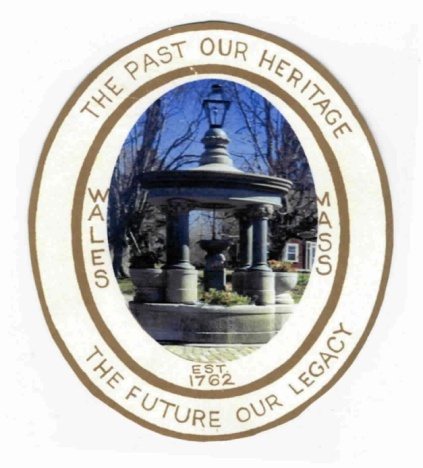 TOWN CLERKP. O. BOX 834WALES, MA 01081-0834The Attorney General has approved Article 19 from the Annual Town Meeting of May 16, 2018ARTICLE 19 The Town voted to amend General Bylaws Chapter 3.2 § 16 by adding the following:  “An exception to the residency requirement may be made for a person upon recommendation of the Council of Aging by majority vote”.  A motion was made and seconded, to remove the word “worthy” from the motion. Discussion about other language ensued, but the final motion did not include any other changes. The Moderator declared the motion carried on a voice vote.
Due to a procedural defect the Attorney General has disapproved Article 18 from the Annual own Meeting of May 16, 2018.ARTICLE 18	The Town voted to amend the Town of Wales Zoning Bylaws Chapter 8, § 8.4.5 by deleting the language “registered mail” and replacing with “certified mail return receipt requested,”. (Submitted:  Zoning Board of Appeals, Select Board)